                                               ПРОЕКТ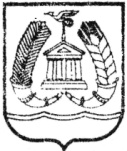 АДМИНИСТРАЦИЯ ГАТЧИНСКОГО МУНИЦИПАЛЬНОГО РАЙОНАЛЕНИНГРАДСКОЙ ОБЛАСТИПОСТАНОВЛЕНИЕОт								          №  В соответствии с Федеральным законом от 06.10.2003 № 131-ФЗ «Об общих принципах организации местного самоуправления в Российской Федерации», Федеральным законом от 31.07.2020 № 248-ФЗ «О государственном контроле (надзоре) и муниципальном контроле в Российской Федерации», постановлением Правительства Российской Федерации от 25.06.2021 № 990 «Об утверждении Правил разработки и утверждения контрольными (надзорными) органами программы профилактики рисков причинения вреда (ущерба) охраняемым законом ценностям», решением совета депутатов Гатчинского муниципального района Ленинградской области от 24.09.2021 № 171 «Об утверждении положения о муниципальном земельном контроле на территории сельских поселений Гатчинского муниципального района», решением совета депутатов МО «Город Гатчина»  от 29.06.2021 № 44 «Об утверждении положения о муниципальном земельном контроле на территории муниципального образования город Гатчина», руководствуясь Уставом Гатчинского муниципального района, Уставом МО «Город Гатчина», постановляет:    1. Утвердить программу (план) «Профилактика рисков причинения вреда (ущерба) охраняемым законом ценностям по муниципальному земельному контролю на территории сельских поселений Гатчинского муниципального района и муниципального образования «Город Гатчина» на 2024 год» согласно приложению.2. Настоящее постановление подлежит опубликованию в газете «Гатчинская правда» и размещению на официальном сайте Гатчинского муниципального района и вступает в силу после его официального опубликования.Контроль над исполнением настоящего постановления возложить на заместителя главы администрации Гатчинского муниципального района финансовой политике и муниципальному контролю Носкова И.В.Глава  администрацииГатчинского муниципального района                                            Л.Н. Нещадим	    Манойлова А.А.Приложениек постановлению администрацииГатчинского муниципального района                                                                                           от _____________2023 № _______ПРОГРАММА (ПЛАН)профилактики рисков причинения вреда (ущерба) охраняемым законом ценностям по муниципальному земельному контролю на территории сельских поселений Гатчинского муниципального района и МО «Город Гатчина» на 2024 годРаздел I. Анализ текущего состояния осуществления вида контроля, описание текущего уровня развития профилактической деятельности контрольного (надзорного) органа, характеристика проблем, на решение которых направлена программа профилактики рисков причинения вредаНастоящая Программа профилактики рисков причинения вреда (ущерба) охраняемым законом ценностям по муниципальному земельному контролю на территории Гатчинского муниципального района и МО «Город Гатчина» на 2024 год (далее – Программа профилактики) разработана в соответствии со статьей 44 Федерального закона от 31.07.2020 № 248-ФЗ «О государственном контроле (надзоре) и муниципальном контроле в Российской Федерации», постановлением Правительства Российской Федерации от 25.06.2021 № 990 «Об утверждении Правил разработки и утверждения контрольными (надзорными) органами программы профилактики рисков причинения вреда (ущерба) охраняемым законом ценностям», положением о муниципальном земельном контроле на территории сельских поселений Гатчинского муниципального района, утвержденным решением совета депутатов Гатчинского муниципального района от 24.09.2021 № 171, положением о муниципальном земельном контроле на территории МО «Город Гатчина», утвержденным решением совета депутатов МО «Город Гатчина» от 29.09.2021 № 44 (далее – Положения о земельном контроле), и предусматривает комплекс мероприятий по профилактике рисков причинения вреда (ущерба) охраняемым законом ценностям при осуществлении муниципального земельного контроля на территории сельских поселений Гатчинского муниципального района и МО «Город Гатчина» (далее – муниципальный земельный контроль).Муниципальный земельный контроль осуществляется администрацией Гатчинского муниципального района Ленинградской области (далее – Контрольный (надзорный) орган).Объектами муниципального земельного контроля являются территории земель, расположенные в границах сельских поселений Гатчинского муниципального района  и МО «Город Гатчина», земельные участки и их части независимо от прав на них (далее – Объекты контроля).Подконтрольными субъектами при осуществлении муниципального земельного контроля являются юридические лица, индивидуальные предприниматели и граждане, использующие земли, земельные участки, части земельных участков на территории сельских поселений  Гатчинского муниципального района и МО «Город Гатчина» при ведении хозяйственной или иной деятельности, в ходе которой могут быть допущены нарушения обязательных требований, оценка соблюдения которых является предметом муниципального земельного контроля.Анализ ранее проведенных мероприятий в рамках муниципального земельного контроля показал, что основным видом нарушений, выявляемых должностными лицами, является самовольный захват земельных участков (использование без правоустанавливающих документов), а также использование земельных участков не по целевому назначению. На сайте Гатчинского муниципального района создан раздел «Муниципальный контроль», в котором аккумулируется необходимая поднадзорным субъектам информация в части муниципального земельного контроля.Проблемой, на решение которой направлена Программа профилактики, является действие (бездействие) юридических лиц, индивидуальных предпринимателей и граждан, приводящее к нарушению требований земельного законодательства при использовании земельных участков, расположенных в границах сельских поселений Гатчинского муниципального района и МО «Город Гатчина»: использование земельных участков не в соответствии с их установленным видом разрешенного использования земель; самовольное занятие земельных участков; невыполнение обязательных требований к оформлению документов, являющихся основанием для использования земельных участков; длительное неосвоение земельного участка при условии, что с момента предоставления земельного участка прошло более трех лет, либо истек срок освоения земельного участка, указанный в договоре аренды земельного участка, а на земельном участке не наблюдаются характерные изменения (отсутствие объекта капитального строительства, ведения строительных работ и иных действий по использованию земельного участка в соответствии с его разрешенным использованием и условиями предоставления).Проведение профилактических мероприятий, направленных на соблюдение подконтрольными субъектами обязательных требований земельного законодательства, на побуждение подконтрольных субъектов к добросовестности, будет способствовать улучшению в целом ситуации, повышению ответственности подконтрольных субъектов, снижению количества выявляемых нарушений обязательных требований, требований, установленных муниципальными правовыми актами в указанной сфере. Раздел II. Цели и задачи реализации программы профилактики рисков причинения вреда	Цели разработки Программы и проведение профилактической работы:	- предупреждение нарушения подконтрольными субъектами обязательных требований, требований, установленных муниципальными правовыми актами, включая устранение причин, факторов и условий, способствующих возможному нарушению обязательных требований;	- повышение прозрачности системы муниципального контроля;	- формирование единого понимания обязательных требований, требований, установленных муниципальными правовыми актами и создание системы профилактики правонарушений, направленной на выявление и предупреждение причин и условий, способствующих совершению правонарушений;	- повышение уровня правовой грамотности подконтрольных субъектов, в том числе путем доступности информации об обязательных требованиях и необходимых мерах по их исполнению;	- мотивация подконтрольных субъектов к добросовестному поведению.	Проведение профилактических мероприятий Программы позволяет решить следующие задачи:	- выявление причин, факторов и условий, способствующих причинению вреда (ущерба) охраняемым законом ценностям и нарушению обязательных требований, определение способов устранения или снижения рисков их возникновения;	- устранение причин, факторов и условий, способствующих возможному причинению вреда (ущерба) охраняемым законом ценностям и нарушению обязательных требований;	- установление и оценка зависимости видов, форм и интенсивности профилактических мероприятий от особенностей конкретных подконтрольных субъектов (объектов) и присвоенного им уровня риска, проведение профилактических мероприятий с учетом данных факторов;	- определение перечня видов и сбор статистических данных, необходимых для организации профилактической работы;	- повышение квалификации кадрового состава контрольно-надзорного органа;	- снижение уровня административной нагрузки на организации и граждан, осуществляющих предпринимательскую деятельность;	- создание системы консультирования подконтрольных субъектов, в том числе с использованием современных информационно-телекоммуникационных технологий;	- другие задачи в зависимости от выявленных проблем в регулируемой сфере и текущего состояния профилактической работы.	Сроки реализации Программы приведены в перечне основных профилактических мероприятий на 2024 год.	В Программу возможно внесение изменений и корректировка перечня мероприятий в связи с необходимостью осуществления профилактических мер, в частности проведения обязательных профилактических визитов. Изменения в данную часть Программы в случае необходимости вносятся ежемесячно без проведения публичного обсуждения.Раздел III. Перечень профилактических мероприятий, сроки (периодичность) их проведенияМероприятия программы представляют собой комплекс мер, направленных на достижение целей и решение основных задач настоящей Программы. Перечень основных профилактических мероприятий Программы на 2024 год приведен в таблице №1.                                                                                                                                        Таблица №1Раздел IV. Показатели результативности и эффективности программы профилактики рисков причинения вредаФинансирование исполнения функции по осуществлению муниципального земельного контроля на территории сельских поселений Гатчинского муниципального района и МО «Город Гатчина» осуществляется в рамках бюджетных средств Гатчинского муниципального района и МО «Город Гатчина». Отдельное финансирование на проведение контрольных мероприятий и реализации настоящей программы не предусмотрено.Текущее управление и контроль за ходом реализации Программы осуществляет администрация Гатчинского муниципального района. Мониторинг реализации Программы осуществляется на регулярной основе.Результаты профилактической работы включаются в ежегодные доклады об осуществлении муниципального земельного контроля и в виде отдельного информационного сообщения размещаются на официальном сайте Гатчинского муниципального района в информационно-коммуникационной сети «Интернет». Ожидаемый результат Программы - снижение количества выявленных нарушений обязательных требований, требований, установленных муниципальными правовыми актами при увеличении количества и качества проводимых профилактических мероприятий.Методика оценки эффективности профилактических мероприятий предназначена способствовать максимальному достижению общественно значимых результатов снижения причиняемого подконтрольными субъектами вреда (ущерба) охраняемым законом ценностям при проведении профилактических мероприятий.Целевые показатели результативности мероприятий Программы по муниципальному земельному контролю:1) Количество выявленных нарушений требований земельного законодательства, шт.2) Количество проведенных профилактических мероприятий (информирование контролируемых лиц и иных заинтересованных лиц по вопросам соблюдения обязательных требований земельного законодательства посредством публикации в средствах массовой информации и на официальном сайте; обобщение правоприменительной практики; объявление предостережения, консультирования, профилактического визита и пр.).Показатели эффективности:1) Снижение количества выявленных при проведении контрольно-надзорных мероприятий нарушений требований земельного законодательства.2) Количество проведенных профилактических мероприятий контрольным (надзорным) органом, ед.3) Доля профилактических мероприятий в объеме контрольно-надзорных мероприятий, %.Показатель рассчитывается как отношение количества проведенных профилактических мероприятий к количеству проведенных контрольно-надзорных мероприятий. Ожидается ежегодный рост указанного показателя.Отчетным периодом для определения значений показателей является календарный год.Результаты оценки фактических (достигнутых) значений показателей включаются в ежегодные доклады об осуществлении муниципального земельного контроля.Таблица № 2Об утверждении программы (плана) «Профилактика рисков причинения вреда (ущерба) охраняемым законом ценностям по муниципальному земельному контролю на территории сельских поселений Гатчинского муниципального района и МО «Город Гатчина» на 2024 год№ п/пПрофилактические мероприятияПериодичность проведенияАдресат мероприятияОтветственные за проведение мероприятия123451.Размещение на официальном сайте Гатчинского муниципального района:Юридические лица, индивидуальные предприниматели, граждане, органы государственной власти, органы местного самоуправленияОтдел муниципального контроля администрации Гатчинского муниципального района 1.текстов нормативных правовых актов, регулирующих осуществление муниципального земельного контроля;поддерживать в актуальном состоянииЮридические лица, индивидуальные предприниматели, граждане, органы государственной власти, органы местного самоуправленияОтдел муниципального контроля администрации Гатчинского муниципального района 1.сведений об изменениях, внесенных в нормативные правовые акты, регулирующие осуществление муниципального земельного контроля, о сроках и порядке их вступления в силу;по мере необходимостиЮридические лица, индивидуальные предприниматели, граждане, органы государственной власти, органы местного самоуправленияОтдел муниципального контроля администрации Гатчинского муниципального района1.перечня нормативных правовых актов с указанием структурных единиц этих актов, содержащих обязательные требования, оценка соблюдения которых является предметом контроля, а также информацию о мерах ответственности, применяемых при нарушении обязательных требований, с текстами в действующей редакции;поддерживать в актуальном состоянииЮридические лица, индивидуальные предприниматели, граждане, органы государственной власти, органы местного самоуправленияОтдел муниципального контроля администрации Гатчинского муниципального района1.перечня индикаторов риска нарушения обязательных требований, порядок отнесения объектов контроля к категориям риска;не позднее 3 рабочих дней после утвержденияЮридические лица, индивидуальные предприниматели, граждане, органы государственной власти, органы местного самоуправленияОтдел муниципального контроля администрации Гатчинского муниципального района1.перечня объектов контроля, учитываемых в рамках формирования ежегодного плана контрольных (надзорных) мероприятий, с указанием категории риска;не позднее 10 рабочих дней после утвержденияЮридические лица, индивидуальные предприниматели, граждане, органы государственной власти, органы местного самоуправленияОтдел муниципального контроля администрации Гатчинского муниципального района1.исчерпывающего перечня сведений, которые могут запрашиваться контрольным (надзорным) органом у контролируемого лица;в течение 2024 года, поддерживать в актуальном состоянииЮридические лица, индивидуальные предприниматели, граждане, органы государственной власти, органы местного самоуправленияОтдел муниципального контроля администрации Гатчинского муниципального района1.сведений о способах получения консультаций по вопросам соблюдения обязательных требований;в течение 2024 года, поддерживать в актуальном состоянииЮридические лица, индивидуальные предприниматели, граждане, органы государственной власти, органы местного самоуправленияОтдел муниципального контроля администрации Гатчинского муниципального района1.сведений о порядке досудебного обжалования решений контрольного (надзорного) органа, действий (бездействия) его должностных лиц;в течение 2024 г, поддерживать в актуальном состоянииЮридические лица, индивидуальные предприниматели, граждане, органы государственной власти, органы местного самоуправленияОтдел муниципального контроля администрации Гатчинского муниципального района1.ежегодного доклада о муниципальном земельном контроле;в срок до 3 дней со дня утверждения доклада (не позднее 15 марта 2024 г.)Юридические лица, индивидуальные предприниматели, граждане, органы государственной власти, органы местного самоуправленияОтдел муниципального контроля администрации Гатчинского муниципального района1.письменных разъяснений, подписанных уполномоченным должностным лицомв случае осуществления консультирования по однотипным обращениям контролируемых лицЮридические лица, индивидуальные предприниматели, граждане, органы государственной власти, органы местного самоуправленияОтдел муниципального контроля администрации Гатчинского муниципального района1.Программы профилактики на 2025 г. не позднее 1 октября 2024 г. (проект Программы для общественного обсуждения);в течение 5 дней со дня утверждения (утвержденной Программы)Юридические лица, индивидуальные предприниматели, граждане, органы государственной власти, органы местного самоуправленияОтдел муниципального контроля администрации Гатчинского муниципального района1.Ежегодных планов проведения плановых контрольных (надзорных) мероприятий по муниципальному земельному контролюв течение 5 рабочих дней со дня их утверждения (до 15 декабря года, предшествующего году реализации ежегодного плана)Юридические лица, индивидуальные предприниматели, граждане, органы государственной власти, органы местного самоуправленияОтдел муниципального контроля администрации Гатчинского муниципального района2.Информирование контролируемых лиц и иных заинтересованных лиц по вопросам соблюдения обязательных требований  земельного законодательства посредством:в течение 2024 годаЮридические лица, индивидуальные предприниматели, граждане, органы государственной власти, органы местного самоуправленияОтдел муниципального контроля администрации Гатчинского муниципального района2.публикаций в средствах массовой информации (газеты, журналы);в течение 2024 годаЮридические лица, индивидуальные предприниматели, граждане, органы государственной власти, органы местного самоуправленияОтдел муниципального контроля администрации Гатчинского муниципального района2.публикаций на официальном сайте Гатчинского муниципального районав течение 2024 г.Юридические лица, индивидуальные предприниматели, граждане, органы государственной власти, органы местного самоуправленияОтдел муниципального контроля администрации Гатчинского муниципального района4.Объявление предостережения о недопустимости нарушения обязательных требований в установленных российским законодательством случаяхВ соответствии с законодательствомЮридические лица, индивидуальные предприниматели, граждане, органы государственной власти, органы местного самоуправленияОтдел муниципального контроля администрации Гатчинского муниципального района5.Консультирование должностным лицом контрольного (надзорного) органа (по телефону, посредством видео-конференц-связи, на личном приеме либо в ходе проведения  профилактического мероприятия, контрольного (надзорного) мероприятия)по вопросам, связанным с организацией и осуществлением муниципального земельного контроля в отношении контролируемых лицПо обращениям контролируемых лиц и их представителей, поступившим в течении 2024 годаЮридические лица, индивидуальные предприниматели, граждане, органы государственной власти, органы местного самоуправленияОтдел муниципального контроля администрации Гатчинского муниципального района6.Проведение обязательных профилактических визитов в отношении контролируемых лиц, приступающих к осуществлению деятельности в определенной сферене реже чем 2 раза в год (I и IV квартал 2024 г.)Юридические лица, индивидуальные предприниматели, граждане, органы государственной власти, органы местного самоуправленияОтдел муниципального контроля администрации Гатчинского муниципального района7.Разработка и утверждение Программы (Плана) профилактики рисков причинения вреда (ущерба) охраняемым законом ценностям по муниципальному земельному контролю на территорииСельских поселений Гатчинского муниципального района и МО «Город Гатчина»  на 2025 годне позднее 1 октября 2024 г. (разработка);не позднее 20 декабря 2024 г.(утверждение)Юридические лица, индивидуальные предприниматели, граждане, органы государственной власти, органы местного самоуправленияОтдел муниципального контроля администрации Гатчинского муниципального района№ п/пНаименование мероприятияСроки исполненияПоказатели результатов деятельностиПоказатели результатов деятельностиПоказатели результатов деятельностиПоказатели результатов деятельностиПоказатели результатов деятельностиБюджетные ассигнования в разрезе бюджетов (расход), тыс. руб.Бюджетные ассигнования в разрезе бюджетов (расход), тыс. руб.Бюджетные ассигнования в разрезе бюджетов (расход), тыс. руб.Бюджетные ассигнования в разрезе бюджетов (расход), тыс. руб.№ п/пНаименование мероприятияСроки исполненияНаименование показателя (*)ед. изм.Пла-новое значе-ниеФак-тическ-ое значе-ниеОтк-ло-не-ние, (-/+, %)ФБОБМБИные1.Программа (План)«Профилактика рисков причинения вреда (ущерба) охраняемым законом ценностям по муниципальному земельному контролю на территориисельских поселений Гатчинского муниципального района и МО «Город Гатчина» на 2024 год»2024 годВыполнение запланированных мероприятий%100%0,000,000,000,00